Неделя самоуправления в ДОУ.Уже второй год в нашем Детском саду №55, существует традиция – Неделя Самоуправления. На протяжении этой недели, родителям предоставляется возможность попробовать себя в роли воспитателей. Конечно, с нашей помощью и поддержкой, родители проводят не только интересные занятия с детьми и различные развлечения, но и участвуют во всех режимных моментах. Отзывы самих родителей неоднозначны – кто-то утверждает, что в профессии воспитателя нет ничего сложного, кто- то говорит о том, что очень трудно заинтересовать и организовать детей, но общее мнение единогласно – родителям необходимы такие дни. По окончанию такой недели, была организованна фотовыставка о проделанной работе и коллективный поход в игровую комнату. Мамы пекли торты и пироги, организовали чаепитие, дети своими руками лепили медали для  своих родителей, а потом их вручали. Всем очень понравилось! Создалось впечатление большой дружной команды. Было принято решение повторять Неделю самоуправления каждый год.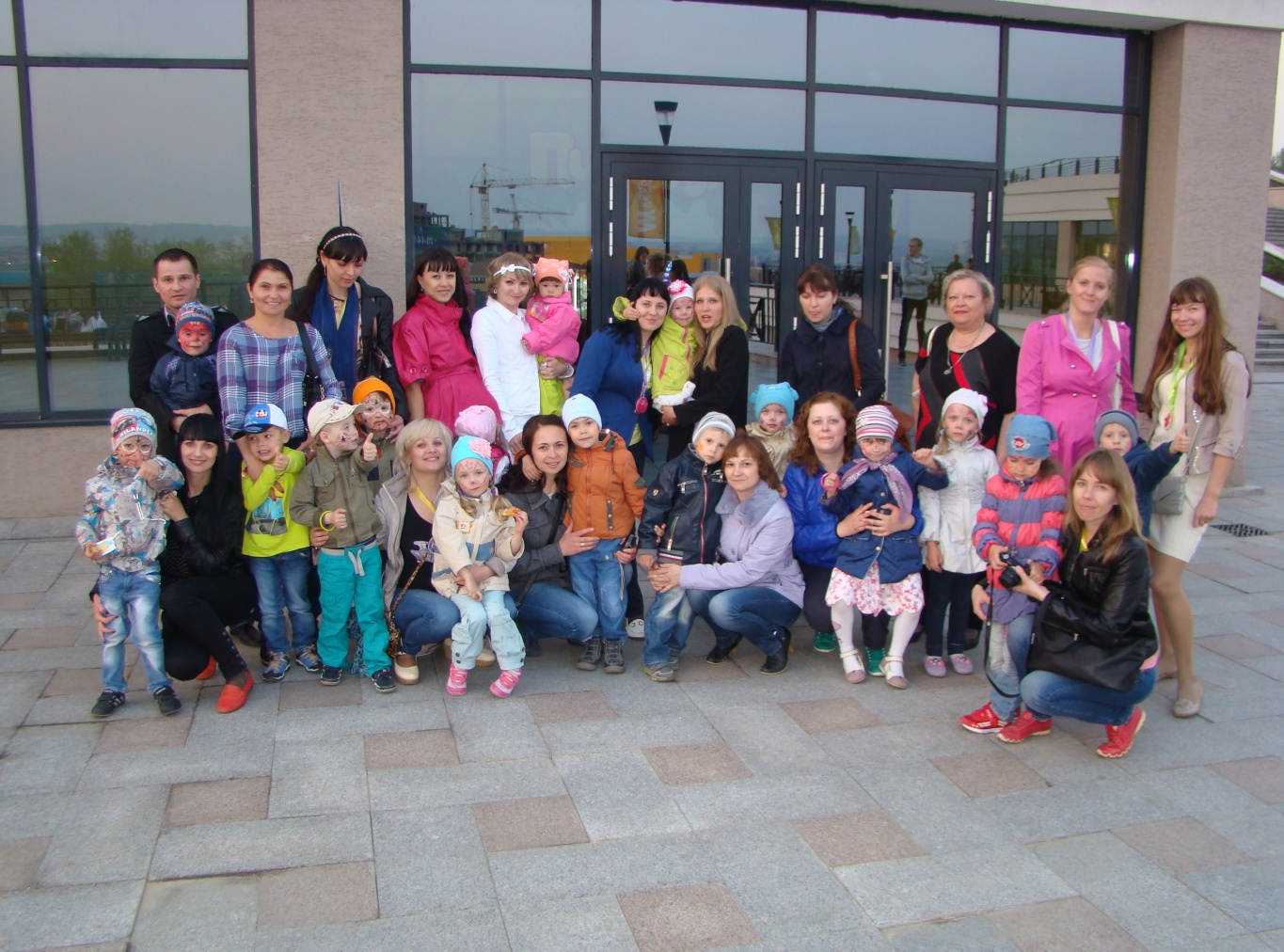 Вид проекта: практико-ориентированный, открытый.Участники проекта: педагоги ДОУ, воспитанники и их родители.Направления деятельности:1. Просветительское (представление информации для повышения психолого-педагогической, правовой культуры родителей);2. Практически-действенное (повышение заинтересованности родителей в выполнении общего дела, проявлении творческих способностей, полноценном эмоциональном общении).Проблема:  творческое взаимодействие родителей и педагогов, ориентированное на личностное развитие детей.Цель проекта: Развитие творческих процессов в детско - родительском  коллективе; развитие  креотивных способностей детей и родителей в совместной деятельности. Зарождение новой традиции ДОУ –Неделя самоуправления. Воспитывать уважение к воспитателям, детскому саду, интерес к творческому процессу воспитания детей.Задачи:1.     Создать условия для становления и развития детско-взрослого коллектива – организация Дня самоуправления в ДОУ.2.     Развитие творческих процессов в педагогическом коллективе на основе разработки новой формы сотрудничества педагогов, родителей  и детей.С чего мы начали работу?Мы разработали положение о недели  самоуправления;Воспитатели группы  провели активную работу с родителями  по привлечению  их  к данному мероприятию;Организовали мини-совет с будущими воспитателями: познакомили их с подробным режимом жизнедеятельности детей в детском саду, с обязанностями воспитателя, с  инструкциями по охране жизни и здоровью детей, по технике безопасности при проведении  занятий.Как всё происходило?С начала рабочего дня  воспитатели – дублёры  активно включились в педагогическую деятельность;  вели  утренний приём  детей, проводили утренею гимнастику, организовали завтрак.Творчески подошли к организации НОД и режимных моментов , используя нетрадиционные способы продуктивной детской деятельности: «роспись пасхальных яиц и рассказ о этой традиции, аппликация – из бумажных шариков. Показ видео презентации «Вот, какой космос» с сопровождением коллективной аппликации «Планеты».  Интересно рассказали и показали элементы своей профессии: врача, журналиста, полицейского, фитнес инструктора.Очень умело организовали прогулку с детьми, используя: самокаты, мячи и др.спортивный инвентарь.В течение всей недели была организована фотосъёмка мероприятий для создания коллажа «Неделя самоуправления».Результат (мы считаем, что)Выбранная форма работы  позволила родителям оценить трудности педагогической деятельности;Родители стали активными участниками ОП;Укрепились партнёрские отношения
между ДОУ и родителями;  Сформировалось  понимание значимости  данной профессии и уважение к труду воспитателя; Повысился   уровень педагогической  компетентности родителей.